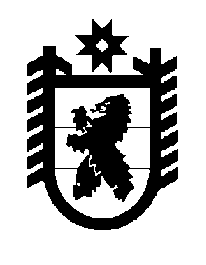 Российская Федерация Республика Карелия    ПРАВИТЕЛЬСТВО РЕСПУБЛИКИ КАРЕЛИЯПОСТАНОВЛЕНИЕот  5 июля 2019 года № 289-Пг. Петрозаводск О разграничении имущества, находящегося в муниципальной собственности  муниципального образования «Сегежский муниципальный район»В соответствии с Законом Республики Карелия от 3 июля 2008 года                      № 1212-ЗРК «О реализации части 111 статьи 154 Федерального закона 
от 22 августа 2004 года № 122-ФЗ «О внесении изменений 
в законодательные акты Российской Федерации и признании утратившими силу некоторых законодательных актов Российской Федерации в связи 
с принятием федеральных законов  «О внесении изменений и дополнений в Федеральный закон «Об общих принципах организации законодательных (представительных) и исполнительных органов государственной власти субъектов Российской Федерации» и «Об общих принципах организации местного самоуправления в Российской Федерации» Правительство Республики Карелия п о с т а н о в л я е т:1. Утвердить перечень имущества, находящегося в муниципальной собственности муниципального образования «Сегежский муниципальный район», передаваемого в муниципальную собственность муниципального образования «Сегежское городское поселение», согласно приложению.2. Право собственности на передаваемое имущество возникает 
у муниципального образования «Сегежское городское поселение» со дня вступления в силу настоящего постановления.             Глава Республики Карелия 				                             А.О. ПарфенчиковПереченьимущества, находящегося в муниципальной собственности                     муниципального образования «Сегежский муниципальный район», передаваемого в муниципальную собственность муниципального                     образования «Сегежское городское поселение»______________________Приложение  к постановлению Правительства Республики Карелия                от  5 июля 2019 года № 289-ПНаименованиеимуществаАдрес местонахожденияимуществаИндивидуализирующиехарактеристики имуществаКвартира № 115г. Сегежа, ул. Солунина, д. 1общая площадь 27,6 кв. м, кадастровый номер 10:06:0000000:4806, год постройки 1987